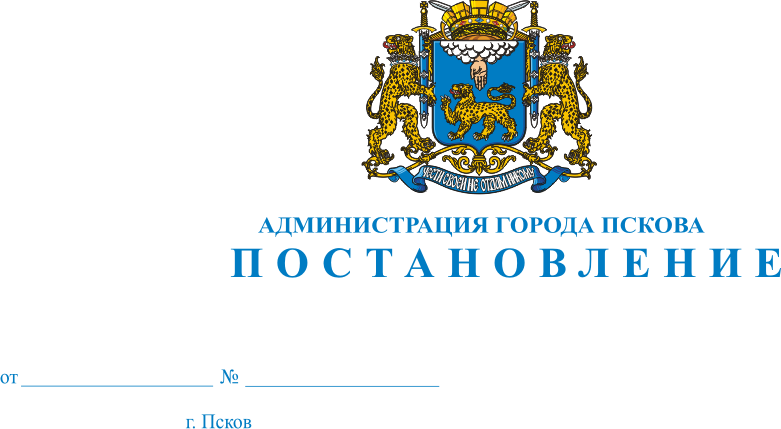  О внесении изменений в постановление Администрации города Пскова от 25.05.2015 №1146 «Об утверждении Положения об оплате труда работников муниципальных учреждений, подведомственных Управлению городского хозяйства Администрации города Пскова»           В целях обеспечения прав, законных интересов и социальной защищенности работников муниципальных учреждений, подведомственных Управлению городского хозяйства Администрации города Пскова, в соответствии с постановлением Администрации Псковской области от 05.08.2019 №302 «Об индексации должностных окладов (окладов, ставок заработной платы) работников бюджетной сферы Псковской области» и постановлением Администрации города Пскова от 01.04.2015 №714 «Об утверждении Положения о порядке оплаты труда работников муниципальных учреждений муниципального образования «Город Псков», руководствуясь статьями 32, 34 Устава муниципального образования «Город Псков», Администрация города ПсковаПОСТАНОВЛЯЕТ:	1. Внести в постановление Администрации города Пскова от 25.05.2015 №1146 «Об утверждении Положения об оплате труда работников муниципальных учреждений, подведомственных Управлению городского хозяйства Администрации города Пскова» (далее – Постановление) следующие изменения:1) таблицу «Размеры должностных окладов иных работников» Приложения №2 «к Положению об оплате труда работников муниципальных учреждений, подведомственных Управлению городского хозяйства Администрации города Пскова» изложить в следующей редакции: «Размеры должностных окладов иных работников».2. Опубликовать настоящее постановление в газете «Псковские новости» и разместить на официальном сайте муниципального образования «Город Псков» в сети «Интернет».  3. Настоящее постановление вступает в силу со дня его официального опубликования и распространяется на правоотношения, возникшие с 01 октября 2019 года.  4. Контроль за исполнением настоящего постановления возложить на заместителя Главы Администрации города Пскова Жгут Е.Н.Глава Администрации города Пскова                                       А.Н. БратчиковКвалификационные уровниНаименование должностей, профессийРазмер должностного оклада (оклада), рублей1 квалификационный уровеньДорожный рабочий 3-го квалификационного разряда5 6431 квалификационный уровеньАссенизатор 3-го квалификационного разряда5 6431 квалификационный уровеньЭлектромонтер по ремонту и обслуживанию электрооборудования3-го квалификационного разряда5 6431 квалификационный уровеньКровельщик по стальным кровлям3-го квалификационного разряда5 6431 квалификационный уровеньСлесарь-сантехник 3-го разряда5 6431 квалификационный уровеньДорожный рабочий 4-го квалификационного разряда6 0851 квалификационный уровеньРабочий зеленого хозяйства 4-го квалификационного разряда6 0851 квалификационный уровеньСлесарь-ремонтник 4-го квалификационного разряда6 0851 квалификационный уровеньКаменщик 4-го квалификационного разряда6 0851 квалификационный уровеньПечник 4-го квалификационного разряда6 0851 квалификационный уровеньЭлектромонтер по ремонту и обслуживанию электрооборудования4-го квалификационного разряда6 0851 квалификационный уровеньКровельщик по рулонным кровлям из штучных материалов4-го квалификационного разряда6 0851 квалификационный уровеньСлесарь-сантехник4-го разряда6 0851 квалификационный уровеньЭлектрогазосварщик 4-го разряда6 0851 квалификационный уровеньМаляр4-го разряда6 0851 квалификационный уровеньШтукатур4-го разряда6 0851 квалификационный уровеньСтоляр4-го разряда6 0851 квалификационный уровеньДорожный рабочий 5-го квалификационного разряда6 6391 квалификационный уровеньТракторист 5-го квалификационного разряда6 6391 квалификационный уровеньМашинист экскаватора одноковшевого 5-го квалификационного разряда6 6391 квалификационный уровеньЭлектрогазосварщик 5-го квалификационного разряда6 6391 квалификационный уровеньМашинист крана автомобильного 5-го квалификационного разряда6 6391 квалификационный уровеньМашинист автовышки 5-го квалификационного разряда6 6391 квалификационный уровеньСлесарь по контрольно-измерительным приборами автоматике5-го квалификационного разряда6 6391 квалификационный уровеньМашинист насосных установок5-го квалификационного разряда6 6391 квалификационный уровеньМонтажник гидроагрегатов5-го квалификационного разряда6 6391 квалификационный уровеньОператор котельной 5-го квалификационного разряда6 6391 квалификационный уровеньМашинист автовышки и автогидроподъемника 6-го квалификационного разряда7 1911 квалификационный уровеньСлесарь аварийно-восстановительных работ6-го квалификационного разряда7 1912 квалификационный уровеньРабочий зеленого хозяйства6-го квалификационного разряда7 1913 квалификационный уровеньМашинист автогрейдера 8-го квалификационного разряда7 966